Артбук в роботі учителя трудового навчання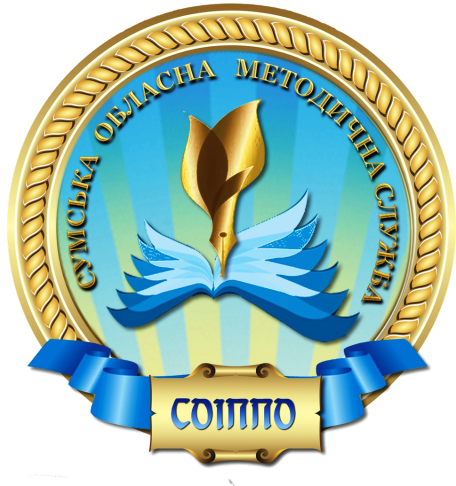 (методичні рекомендації)Графічний альбом чи артбук (від англ. artbook) — колекція зображень та ілюстрацій, зібрана у вигляді альбому під однією обкладинкою. Вміст графічного альбому майже завжди пов'язаний між собою спільною темою, будь то твори окремого образотворчого жанру, образотворчого або фотомистецтва взагалі або конкретного художника або фотографа. За останні роки також зросла популярність рекламних графічних альбомів, присвячених творам інших напрямів мистецтва, наприклад, кінематографа, відеоігор і аніме. В іншому сенсі слово арт-бук означає книгу зроблену своїми руками і власноруч проілюстровану. Часто навіть папір створюється автором артбука. Періодичні артбуки називаються фензінов. Наклад артбуків залежить від багатьох факторів, зокрема: матеріалів та складності виготовлення, концепції твору тощо. Майстри створюють артбуки з абсолютно різних матеріалів: дерева, пластику, текстилю тощо. Такі артбуки можна вважати як елітарним явищем, так і «книгою для народу». Проте, вартість та особливості виконання перешкоджають масовості цих видань.Артбу́к —1) концептуальна книга з нестандартним, авторським вирішенням контенту і форми;2) книга, виготовлена власноруч.Види тиражних артбуків:• тревелбук — подорожня книга;• скетчбук — ескізний блокнот, книжка невеликого формату для замальовок;• поп-ап книги — з об’ємними зображеннями;• жіночий альбом;• артбуки за мотивами кінофільмів, комп’ютерних ігор та ін.Найпоширеніші види артбуків:• тревелбук,• скетчбук,• скрапбук,• смешбук та ін.Рекомендації:розробити варіанти творчого календаря учителя трудового навчання для створення артбука;скласти варіанти об’єктів проектування артбука, відповідно до нової програми з трудового навчання;розробити технології, відповідно до обраних об’єктів проектування.Методист з трудового навчання Сумського ОІППО							І.В. Коренева